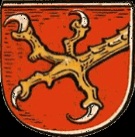 Муниципальное бюджетное общеобразовательное учреждение «Средняя школа поселка Домново» Правдинского городского округаНепосредственно   образовательная  деятельность  с детьми  второй младшей  группы «Урожай»ВоспитательОгаркова А.И.п. Домново 2019 годНепосредственно  образовательная  деятельность  с детьми  второй младшей  группы «Урожай». (15 мин)Образовательные задачи:- формировать   умение    обращать  внимание  на  изменения,   произошедшие    со  знакомыми    растениями (пожелтели  листья, созрели  плоды  и ягоды на  грядках).-  развивать  умение  отличать  и называть  по  внешнему  виду : овощи 3-4 вида , фрукты 3-4 вида, ягоды 3-4.- расширение   и  активизация    словарного  запаса    детей. Уточнение   названий    овощей. Примерная  образовательная  деятельность.Материалы: картинки « Осень», «Огород» игрушечные  корзинки  с овощами  и фруктами, Ход занятия: Дети заходят в группу и здороваются с гостями:
«Здравствуйте ладошки»
Хлоп, хлоп, хлоп
«Здравствуйте ножки»
Топ, топ, топ
«Здравствуйте глазки»
«Здравствуйте щечки»
Плюх, плюх, плюх
«Здравствуйте зубки»
Щелк, щелк, щелк
«Здравствуйте гости»
Здравствуйте
Ребята, мы с вами поздоровались с гостями, а давайте поприветствуем друг друга. Для этого нам нужно сделать кружок. Возьмитесь детки за ручки.
Приветствие: детки становятся в круг, берутся за ручки:
Какая у нас группа большая, большая (круг расширяется)
Какие мы детки маленькие, маленькие (садятся на корточки)
А когда мы вырастим, какими мы будем большими, большими (поднимаются и тянут ручки вверх)
1.Вступительная часть.В.: Ходит осень по дорожке,Промочила в лужах ножки,Льют дожди, и нет просвета,Потерялось лето где-то…Ребята, а когда дождик льет на улице, что нужно взять с собой, чтобы не промокнуть?-Зонтик.- Правильно, зонтик. Вот и у меня есть зонт, да непростой, а очень интересный. Вот я его подниму высоко, а вы посмотрите и скажите, что вы под зонтиком увидели?- Листья.- Какие эти листья, какого цвета?- Правильно. А еще можно сказать разноцветные, осенние (повторить хором).- Ребята, как вы думаете, а кто подарил мне эти листья на зонтик?- Осень. (Если дети затрудняются ответить, напомнить им какое сейчас время года).Осенью  на деревьях мы можем увидеть листья разного цвета: и желтые, и красные, и оранжевые и зеленые.  А как ветерок  подует все  листочки  разлетаются.Давайте  и мы  подуем  на  наши листочки.Дыхательное  упражнение   «Осенние листья»Дует  легкий ветерок – ш-ш-ш! ш-ш-ш.И качает  так листок – Ш-ш-ш! ш-ш-ш,Дует сильный  ветерок Ш-ш-ш, ш-ш-ш,И качает так листок –
Ш-ш-ш! Ш-ш-ш!
Осенние листочки на веточках висят,
Осенние листочки детям говорят –
Рябиновые: А-а-а!
Осиновые: И-и-и!
Кленовые: О-о-о!
Дубовые: У-у-у!-Ребята, к  нам сегодня в гости пришел вы узнали кто? Смотрят  на экранПравильно, петушок!Петушок мне  рассказал, что  осень  подарила  очень  богатый  урожай. Педагог  берет корзинки с  фруктами  и овощами. - Ребята, давайте посмотрим  с вами  какие же овощи и фрукты  подарила  нам  осень? (Дети  называют  овощи,  говорят  какого  они  цвета,  формы)Ребята  так  где все наши  овощи  растут?-Ответы детей -Правильно в огороде, и мы сейчас с вами  в огород пойдем! В огород сейчас пойдем
Овощей там наберем (дети шагают на месте)
Раз, два, три, четыре, пять (хлопают в ладоши)
Что мы будем собирать?
Картошку, морковку (загибают пальцы)
Репу и свёклу
Помидоры, огурец,
И капусту, наконец!
В огороде мы старались —
Низко к грядке нагибались (наклоняются)
Весь собрали урожай (выпрямляются и, показывая перед собой, разводят руки в стороны).
Вот он, видишь? Получай! (показывая перед собой, протягивают вперед ладони рук)Ребята, наш петушок расстроился,   так  как  овощи в корзинках перепутались. Давайте успокоим петушка и  поможем  разложить овощи по цвету: овощи  желтого  цвета в желтую  банку. Овощи красного  цвета  в красную  банку. Овощи зеленого  цвета  в зеленую банку!Как будем раскладывать, я вам сейчас напомню. Интерактивная  игра «Разложи  овощи»За то, что вы помогли  Петушку, он  вас  благодарит и приготовил для вас сюрприз: (на экране  слайд   конверта с пригласительными), а в нем пригласительные билеты на спектакль «Репка» детей подготовительной  группы, который мы посмотрим после обеда. Спасибо  вы   молодцы!